１１月３０日（土）兵庫地区血糖値測定型！糖尿病予防教室会場案内図～神戸市教育会館～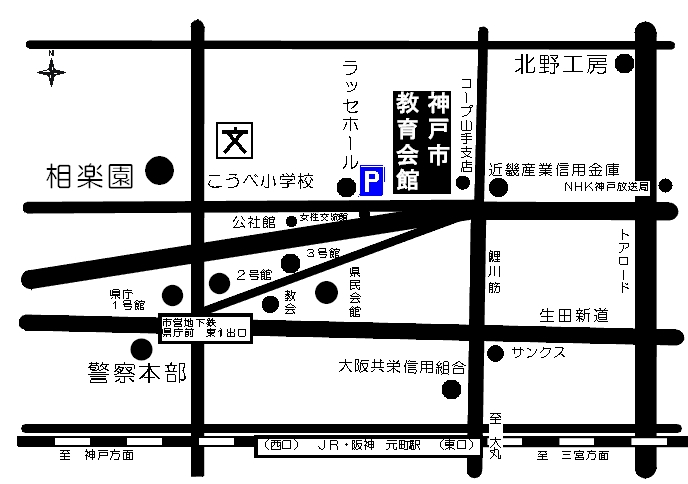 開催時間：１０時００分～１５時００分　（受付開始　９時３０分）会    場：神戸市教育会館 　４階　「４０４・５０１号室」　住　　所：兵庫県神戸市中央区中山手通4－10－5　電　　話：０７８－２２２－４１１１交通手段 : ＪＲ・阪神「元町」駅（東口）より鯉川筋北へ徒歩１０分市営地下鉄「県庁前」駅（東１番出口）より東へ徒歩５分阪急「三宮」駅（西口）より北西へ徒歩１５分※駐車場はございませんので、公共交通機関にてご来場ください。※急な諸事情により当日欠席される場合、特に会場への連絡は必要ございません。